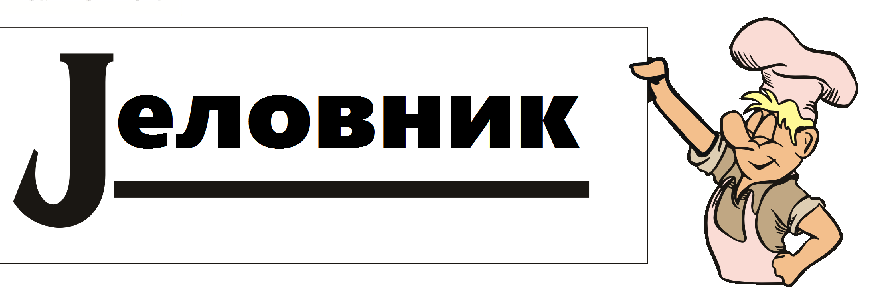 ЗА БОРАВАКДАН И ДАТУМДОРУЧАКРУЧАКУЖИНАПОНЕДЕЉАК16.3.2020.СЕНДВИЧ СА ШУНКОМЧАЈ ПАСУЉ СА СУВИМ МЕСОМНАПОЛИТАНКЕ УТОРАК17.3.2020.ХЛЕБ СА МАРМЕЛАДОММЛЕКОПИЦАЈАБУКАСРЕДА18.3.2020.СЕНДВИЧ СА СИРОМЧАЈПЕЧЕНИ БАТАКГРАШАКЕУРО БЛОКЧЕТВРТАК19.3.2020.ТОПЛИ СЕНДВИЧЧАЈСЛАДАК КУПУС СА МЕСОМПАЛАЧИНКЕ СА КРЕМОМПЕТАК20.3.2020.ГРИЗПРЖЕНА РИБА КУКУРУЗКРОМПИРБАКИН КОЛАЧ